«ЗАТВЕРДЖЕНО»Рішенням уповноваженої особи «04»липня 2022 р.№04/22___________ Н.Дорош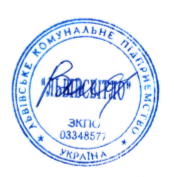 Оголошення про проведення спрощеної закупівлі 1. Найменування, місцезнаходження та ідентифікаційний код замовника в Єдиному державному реєстрі юридичних осіб, фізичних осіб - підприємців та громадських формувань, його категорія: Львівське комунальне підприємство «Львівсвітло» ЄДРПОУ 03348577 79068 м.Львів вул.А.Лінкольна,8 т.032-242-19-33.2. Назва предмета закупівлі із зазначенням коду за Єдиним закупівельним словником (у разі поділу на лоти такі відомості повинні зазначатися стосовно кожного лота) та назви відповідних класифікаторів предмета закупівлі і частин предмета закупівлі (лотів) (за наявності: провід СІП 5 нг AsXSn 4*25, провід СІП 5 нг AsXSn 4*16 -31320000-5 — Електророзподільні кабелі.3. Інформація про технічні, якісні та інші характеристики предмета закупівлі:	3.1. Учасники процедури закупівлі повинні надати в складі пропозиції документи, які підтверджують відповідність пропозиції учасника технічним, якісним, кількісним та іншим вимогам до предмета закупівлі, встановленим замовником у Додатку 2 до цього оголошення.	3.2.Технічні, якісні, кількісні та інші вимоги до предмета закупівлі встановлено в технічних вимогах, зазначених в Додатку 2 до оголошення про проведення спрощеної закупівлі.	3.4. Предметом закупівлі є товар.	3.5.Поставка товару, який є предметом закупівлі не повинна завдавати шкоди навколишньому середовищу та має передбачати заходи із захисту довкілля. Учасник у складі пропозиції повинен надати довідку в довільній формі про те, що під час поставки товару, який є предметом закупівлі Учасником будуть застосовуватись заходи із захисту довкілля. 	3.6. Пропозиція, що не відповідає технічним вимогам цього оголошення (Додаток 2 до цього оголошення) відхиляється як така, що не відповідає вимогам оголошення про проведення спрощеної закупівлі.4. Кількість та місце поставки товарів або обсяг і місце виконання робіт чи надання послуг: 2 700 м.5. Строк поставки товарів, виконання робіт, надання послуг: до 31.12.2022 року6.Умови оплати: Розрахунок за поставлену партію товару здійснюється на підставі оформлених належним чином видаткових накладних, підписаних уповноваженими представниками обох сторін протягом 14 банківських днів з дня отримання Покупцем фінансування на предмет даного Договору на свій рахунок. У разі затримки фінансування, розрахунок за поставлений товар здійснюється протягом 14 банківських днів з дати отримання Покупцем фінансування предмету даного Договору на свій рахунок.Допускається відстрочення платежу оплати за фактом поставленого товару на 180 календарних днів. 7. Очікувана вартість предмета закупівлі: 194 280.67 грн. (Cто дев’яносто чотири тисячі двісті вісімдесят  гривень 67 коп.) з ПДВ8. Період уточнення інформації про закупівлю (не менше трьох робочих днів):07.07.2022 року  до 00;00 год.9. Кінцевий строк подання пропозицій (строк для подання пропозицій не може бути менше ніж шість робочих днів з дня оприлюднення оголошення про проведення спрощеної закупівлі в електронній системі закупівель): 12.07.2022 р. до 00:00 год.10. Перелік критеріїв та методика оцінки пропозицій із зазначенням питомої ваги критеріїв:Оцінка пропозицій здійснюється на основі єдиного критерію – ціна пропозиції. 11. Розмір та умови надання забезпечення виконання договору про закупівлю (якщо замовник вимагає його надати): Замовник вимагає внесення переможцем спрощеної закупівлі забезпечення виконання договору про закупівлю (розмір та умови зазначено в проекті договору (додаток 3).У випадку надання учасником забезпечення виконання договору про закупівлю у вигляді грошової застави, грошової застави, повинна відповідати наступним вимогам:Призначення платежу: «Забезпечення виконання Договору за результатами проведеної спрощеної процедури згідно з оголошенням в ЦБД Prozorro ________________________________».Розмір забезпечення виконання договору становить 5 % вартості договору про закупівлю. Учасники зобов’язані у складі тендерної пропозиції надати гарантійний лист щодо погодження з умовами надання забезпечення виконання договору у випадку оприлюднення повідомлення про намір укласти договір.1. Реквізити для оформлення:Львівське комунальне підприємство «Львівсвітло»79068 м.Львів вул..А.Лінкольна,8 ЄДРПОУ 03348577ІПН 033485713072п/р UA 163204780000000026007273563в ПАТ АБ «УКРГАЗБАНК»Строк дії забезпечення виконання договору про закупівлю повинен закінчуватися після спливу строку дії договору, в забезпечення якого вона надана.Замовник повертає забезпечення виконання договору про закупівлю: 1) після виконання переможцем процедури закупівлі договору про закупівлю; 2) за рішенням суду щодо повернення забезпечення договору у випадку визнання результатів процедури закупівлі недійсними або договору про закупівлю нікчемним; 3) у випадках, передбачених статтею 43 Закону; 4) згідно з умовами, зазначеними в договорі про закупівлю, але не пізніше ніж протягом п’яти банківських днів з дня настання зазначених обставин.Кошти, що надійшли як забезпечення виконання договору про закупівлю, якщо вони не повертаються учаснику у випадках, визначених Законом, підлягають перерахуванню до відповідного бюджету, а в разі здійснення закупівлі замовниками не за бюджетні кошти - перераховуються на рахунок таких замовників12. Інша інформація:12.1. При проведенні даної процедури закупівлі Замовник встановлює наступні кваліфікаційні критерії: - наявність в учасника процедури закупівлі працівників відповідної кваліфікації, які мають необхідні знання та досвід;- наявність документально підтвердженого досвіду виконання аналогічного (аналогічних) за предметом закупівлі договору (договорів);-На підтвердження відповідності встановленим кваліфікаційним критеріям, Учасник повинен надати у складі пропозиції наступні документи:12.1.2. Наявність в учасника процедури закупівлі необхідності знання та досвідуПодається у наведеному нижче вигляді, на фірмовому бланку учасника (за наявністю)Учасник не повинен відступати від даної формиДовідкапро наявність документально підтвердженого досвіду виконання аналогічного договоруТабл.1_________________________________________________                           _______________посада, прізвище, ініціали уповноваженої особи учасника				(підпис)М.П.1. Учасник повинен мати досвід виконання аналогічних договорів за період 2021-2022 років, виконання не менше 1 договору(підтверджується копією договору (-ів) в складі пропозиції.Аналогічним договором є договір (двосторонній або декілька сторонній), подібний за змістом та правовою природою  з даним товаром( провід СІП 5 нг AsXSn 4*25, провід СІП 5 нг AsXSn 4*16 -31320000-5 — Електророзподільні кабелі0  У таблицю вноситься інформація про досвід виконання аналогічного договору, протягом останніх 2 років.2. Скановані з оригіналів копії листів-відгуків про співпрацю за договором від замовника, що вказані в таблиці 1 . Відгук повинен мати посилання на договір, який виконувався та бути належно оформлений, містити вихідний номер та дату видачі такого документу (не раніше 2021 р). Замовниками згідно з договорами можуть бути суб’єкти будь-якої форми власності.12.2. Ціна пропозиції12.2.1. Ціна пропозиції учасника - сума за яку учасник пропонує здійснити поставку товару, передбаченог згідно вимог Додатку 3 цього оголошення.12.2.2. Вартість пропозиції та всі інші ціни повинні бути чітко визначені у пропозиції закупівлі(додаток 4).12.3. Уточнення інформації та порядок внесення змін:12.3.1. У період уточнення інформації учасники спрощеної закупівлі мають право звернутися до замовника через електронну систему закупівель за роз’ясненням щодо інформації, зазначеної в оголошенні про проведення спрощеної закупівлі, щодо вимог до предмета закупівлі та/або звернутися до замовника з вимогою щодо усунення порушення під час проведення спрощеної закупівлі.Усі звернення за роз’ясненнями, звернення з вимогою щодо усунення порушення автоматично оприлюднюються в електронній системі закупівель без ідентифікації особи, яка звернулася до замовника.Замовник протягом одного робочого дня з дня їх оприлюднення зобов’язаний надати роз’яснення на звернення учасників спрощеної закупівлі, які оприлюднюються в електронній системі закупівель, та/або внести зміни до оголошення про проведення спрощеної закупівлі, та/або вимог до предмета закупівлі.У разі внесення змін до оголошення про проведення спрощеної закупівлі строк для подання пропозицій продовжується замовником в електронній системі закупівель не менше ніж на два робочі дні.Замовник має право з власної ініціативи внести зміни до оголошення про проведення спрощеної закупівлі та/або вимог до предмета закупівлі, але до початку строку подання пропозицій. Зміни, що вносяться замовником, розміщуються та відображаються в електронній системі закупівель у вигляді нової редакції документів.12.4. Додатково у складі пропозиції учасник повинен надати документи, що підтверджують провадження господарської діяльності, а саме:Для юридичних осіб;12.4.1. Документи, що підтверджують повноваження посадової особи або представника учасника процедури закупівлі щодо підпису документів пропозиції (повноваження щодо підпису документів пропозиції учасника процедури закупівлі підтверджується випискою з протоколу засновників або наказом про призначення або довіреністю, дорученням або іншим документом, що підтверджує повноваження посадової особи учасника на підписання документів що подаються у складі ї пропозиції та на підписання пропозиції). 12.4.4. Довідку, яка містить відомості про учасника, з зазначенням наступної інформації: повне найменування/прізвище, ім’я по батькові учасника; код ЄДРПОУ/ідентифікаційний код учасника; місцезнаходження; телефон; факс; E-mail; форма/система оподаткування; форма власності; юридичний статус; місце та дата реєстрації учасника; профілюючий вид діяльності; найменування банку, що обслуговує Учасника; розрахунковий рахунок; МФО (код банку); вид суб’єкта господарювання: суб’єктів малого підприємництва чи суб’єкт мікро підприємництва чи середнього або великого підприємництва; індивідуальний податковий номер;прізвище, ім'я, по-батькові керівника (для юридичної особи); реквізити банку, за якими буде здійснюватися оплата за договором, укладеного за результатами проведення торгів та інформація про, який зазначена у Додатку 1 цього оголошення. Для фізичних осіб-підприємців:1.4. Сканована з оригіналу копія паспорту або іншого документу, передбаченого статтею 13 Закону України «Про Єдиний державний демографічний реєстр та документи, що підтверджують громадянство України, посвідчують особу чи її спеціальний статус» від 20 листопада 2012 року № 5492-VI зі змінами (якщо паспорт виданий у формі ID – картки, надаються копії з обох сторін картки та  довідку про реєстрацію і місце проживання).1.5. Копія довідки про присвоєння ідентифікаційного номера або копія реєстраційного номеру облікової картки платника податків.Довідка може бути надана згідно зразка Додатку 1.	12.5. Порядок подання пропозицій:Пропозиції подаються учасниками після закінчення строку періоду уточнення інформації, зазначеної замовником в оголошенні про проведення спрощеної закупівлі, в електронному вигляді шляхом заповнення електронних форм з окремими полями, де зазначається інформація про ціну та інші критерії оцінки (у разі їх встановлення замовником), шляхом завантаження необхідних документів через електронну систему закупівель, що підтверджують відповідність вимогам, визначеним замовником.Електронна система закупівель автоматично формує та надсилає повідомлення учаснику про отримання його пропозиції із зазначенням дати та часу.Кожен учасник має право подати лише одну пропозицію, у тому числі до визначеної в оголошенні про проведення спрощеної закупівлі частини предмета закупівлі (лота).Пропозиції учасників, подані після закінчення строку їх подання, електронною системою закупівель не приймаються.Пропозиція учасника повинна містити підтвердження надання учасником забезпечення пропозиції, якщо таке забезпечення передбачено оголошенням про проведення спрощеної закупівлі.12.6. Порядок внесення змін та відкликання пропозиції:Учасник має право внести зміни або відкликати свою пропозицію до закінчення строку її подання без втрати свого забезпечення пропозиції.Такі зміни або заява про відкликання пропозиції враховуються, якщо вони отримані електронною системою закупівель до закінчення строку подання пропозицій.12.7. Розкриття пропозицій:Розкриття пропозицій відбувається у порядку, передбаченому абзацами першим і другим частини першої статті 28 цього Закону.12.8. Розгляд та оцінка пропозиційЗамовник розглядає на відповідність умовам, визначеним в оголошенні про проведення спрощеної закупівлі, та вимогам до предмета закупівлі пропозицію учасника, яка за результатами електронного аукціону (у разі його проведення) визначена найбільш економічно вигідною.Строк розгляду найбільш економічно вигідної пропозиції не повинен перевищувати п’ять робочих днів з дня завершення електронного аукціону.12.9. Порядок визначення переможцяПовідомлення про намір укласти договір про закупівлю замовник оприлюднює в електронній системі закупівель.У разі відхилення найбільш економічно вигідної пропозиції відповідно до частини тринадцятої  статті 14 Закону замовник розглядає наступну пропозицію учасника, який за результатами оцінки надав наступну найбільш економічно вигідну пропозицію.Наступна найбільш економічно вигідна пропозиція визначається електронною системою закупівель автоматично.12.10. Підстави відхилення пропозиції12.10.1. Замовник відхиляє пропозицію в разі, якщо:1) пропозиція учасника не відповідає умовам, визначеним в оголошенні про проведення спрощеної закупівлі, та вимогам до предмета закупівлі;2) учасник не надав забезпечення пропозиції, якщо таке забезпечення вимагалося замовником;3) учасник, який визначений переможцем спрощеної закупівлі, відмовився від укладення договору про закупівлю;4) якщо учасник протягом одного року до дати оприлюднення оголошення про проведення спрощеної закупівлі відмовився від підписання договору про закупівлю (у тому числі через неукладення договору з боку учасника) більше двох разів із замовником, який проводить таку спрощену закупівлю.12.10.1. Інформація про відхилення пропозиції протягом одного дня з дня прийняття рішення замовником оприлюднюється в електронній системі закупівель та автоматично надсилається учаснику, пропозиція якого відхилена через електронну систему закупівель.Учасник, пропозиція якого відхилена, може звернутися до замовника з вимогою надати додаткову аргументацію щодо причин невідповідності його пропозиції умовам, визначеним в оголошенні про проведення спрощеної закупівлі, та вимогам до предмета закупівлі. Не пізніше ніж через три робочих дні з дня надходження такого звернення через електронну систему закупівель замовник зобов’язаний надати йому відповідь.12.11. Відміна спрощеної закупівлі:Замовник відміняє спрощену закупівлю в разі:1) відсутності подальшої потреби в закупівлі товарів, робіт і послуг;2) неможливості усунення порушень, що виникли через виявлені порушення законодавства з питань публічних закупівель;3) скорочення видатків на здійснення закупівлі товарів, робіт і послуг.Спрощена закупівля автоматично відміняється електронною системою закупівель у разі:1) відхилення всіх пропозицій згідно з частиною 13 статті 14 Закону;2) відсутності пропозицій учасників для участі в ній.Спрощена закупівля може бути відмінена частково (за лотом).Повідомлення про відміну закупівлі оприлюднюється в електронній системі закупівель:замовником протягом одного робочого дня з дня прийняття замовником відповідного рішення;електронною системою закупівель протягом одного робочого дня з дня автоматичної відміни спрощеної закупівлі внаслідок відхилення всіх пропозицій згідно з частиною 13 статті 14 Закону або відсутності пропозицій учасників для участі у ній.Повідомлення про відміну закупівлі автоматично надсилається всім учасникам електронною системою закупівель в день його оприлюднення.12.11.1.Формальні помилки відповідно до наказу №710 від 15.04.2020 затверджені Міністерством економіки, торгівлі та сільського господарства України.12.11.2. Учасник повинен не пізніше кінцевого строку подання пропозиції накласти на пропозицію/електронні документи пропозиції – кваліфікаційний електронний підпис.Замовник перевіряє електронний підпис (КЕП) учасника на сайті центрального засвідчувального органу за посиланням https://czo.gov.ua/verify, під час перевірки КЕП повинні відображатися прізвище, ім’я по батькові (або ініціали) особи, що підписала пропозицію (власника ключа).12.12. Порядок та строки укладення договору:Замовник укладає договір про закупівлю з учасником, який визнаний переможцем спрощеної закупівлі, не пізніше ніж через 20 днів з дня прийняття рішення про намір укласти договір про закупівлю.Договір про закупівлю укладається згідно з вимогами статті 41  Закону.ДОДАТОК № 2Форма „Пропозиція" подається у вигляді, наведеному нижче  на бланку Учасника(за наявності).Учасник не повинен відступати від даної форми.Повна та скорочена назва учасника:_____________________Код за ЄДРПОУ (ІНП, якщо учасник ФОП чи ФО) ________________Назва документа, яким затверджено Статут учасника, його номер та дата (для юридичних осіб) (учасником ФОП чи ФО не заповнюється)___________________________Місце та дата проведення державної реєстрації учасника:__________________________Вид суб’єкту господарювання: ________________________________________________Організаційно-правова форма:Форма власності:__________________________________________________________Юридична адреса:_________________________________________________________Поштова адреса:Реквізити банку/банків (номер рахунку (у разі наявності), найменування банку та його код МФО), у якому (яких) обслуговується учасник: ___________________________________Дані про посадових осіб учасника: (учасник надає інформацію про посадових осіб, які відносяться до керівного складу та мають право на укладання договору з додаванням підтверджуючих документів (документів, що підтверджують правомочність на укладання договору).(посада, прізвище, ініціали, підпис керівника, або уповноваженої особи, підприємства, організації, установи, або фізичної особи-підприємця) М.П.“___”______________ 2022 рокуДо прийняття рішення про намір укласти договір про закупівлю, Ваше оголошення про проведення спрощеної закупівлі разом з нашою пропозицією (за умови її відповідності всім вимогам) мають силу попереднього договору між нами. Якщо буде прийнято рішення про намір укласти договір, ми візьмемо на себе зобов’язання виконати всі умови, передбачені Договором.Якщо наша пропозиція буде визначена найбільш економічно вигідною чи ми зобов’язуємося підписати Договір із Замовником не пізніше ніж через 20 днів з дня прийняття рішення про намір укласти договір про закупівлю.Підпис уповноваженої  особи                      ДОДАТОК №3ПРОЄКТ ДОГОВОРУ № ____про закупівлю товарум.Львів	                                     „___” ___________ 2022 р.Львівське комунальне підприємство «Львівсвітло» , надалі іменується «Покупець», в особі .директора МИЛЯНИК Руслана Васильовича, що діє на підставі та Статуту, з однієї сторони та ______________________________________, надалі іменується «Постачальник», в особі директора _________________________________________, що діє на підставі Статуту, з другої сторони, уклали цей Договір про нижченаведене:1. Предмет Договору1.1. Постачальник зобов’язується поставити та передати у власність Покупця код згідно з ДК 021:2015 - _____________________, (далі – Товар), визначений в асортименті, якості, кількості та за цінами, які зазначені у Специфікації (Додаток 1), до Договору що є його невід’ємною частиною, а Покупець зобов’язується прийняти товар та сплатити його вартість.1.2. Обсяг закупівлі товару, що є предметом Договору, може бути зменшений залежно від реального фінансування (фінансових можливостей, виробничих потреб) Покупця.2. Якість, комплектність та гарантійний  термін товару2.1. Постачальник повинен поставити Покупцю товар, якість якого відповідатиме чинним нормам якості для товару даного виду, технічним  вимогам, зазначеним у Специфікації  (Додаток 1) до Договору.2.2. На товар, що поставляється за цим Договором, надається гарантія, що визначається заводами-виробниками продукції та зазначена в сертифікатах, паспортах та ТУ на неї, технічних вимогах пропозиції конкурсних торгів за умови дотримання Покупцем правил користування продукцією, її монтажу та зберігання.2.3. Постачальник повинен на кожну партію товару, що є предметом поставки за цим Договором засвідчити якість товару, що постачається, належним чином оформленими документами, які надаються разом з товаром (копії Декларацій, Сертифікатів, паспортів ТУ, технічних описів тощо) та посвідчують відповідність такого товару вимогам відповідних стандартів і технічних умов.2.4. Прийняття Покупцем неякісного товару не звільняє Постачальника від зобов’язань поставити якісний товар, термін поставки при цьому визначається датою поставки якісного товару.2.5. Приймання  товару  за кількістю і якістю здійснюється з врахуванням змін та доповнень до них. Фактичний обсяг поставок визначається виходячи з даних товарно-супровідних документів, по якості – відповідно до документів, які підтверджують якість Товару.2.6. Сторони згодні, що належним виконанням гарантійних зобов’язань вважається безкоштовне усунення дефектів виробника (які визнані такими уповноваженими на те технічними фахівцями) шляхом заміни дефектних деталей (комплектуючих), безкоштовного ремонту або заміни товару, що поставляється за цим Договором.2.7. Постачальник зобов’язаний за власний рахунок замінити неякісний товар на товар належної якості, якщо не доведе, що недоліки (дефекти) товару виникли внаслідок порушення Покупцем правил зберігання та експлуатації товару. В разі заміни товару гарантійний строк обчислюється заново від дня його заміни.2.8. Строк заміни товару - протягом 3 (трьох) робочих днів з моменту отримання претензії (рекламації) від Покупця. Товар, що є предметом поставки за цим Договором, підлягає обов’язковому маркуванню згідно з вимогами відповідних стандартів і технічних умов.3. Сума Договору3.1.   Ціна на товар встановлюються в національній валюті України - гривні.3.2.  Ціна на товар встановлюються з урахуванням вартості всіх накладних витрат.3.3. Загальна сума закупівлі складає ______________ грн. (_______________ гривень __ копійок), в т. ч. податок на додану вартість у розмірі ________ грн  (___________ гривень __ копійок) .3.4. Загальна сума Договору може бути зменшена за взаємною згодою Сторін, зокрема у разі зменшення обсягів закупівлі Товару.4. Порядок здійснення оплати4.1. Розрахунок здійснюється у безготівковій формі шляхом перерахування Покупцем грошових коштів на поточний рахунок Постачальника зазначений у Договорі.4.2. Розрахунок за поставлену партію товару здійснюється на підставі оформлених належним чином видаткових накладних, підписаних уповноваженими представниками обох сторін протягом 14 банківських днів з дня отримання Покупцем фінансування на предмет даного Договору на свій рахунок. У разі затримки фінансування, розрахунок за поставлений товар здійснюється протягом 14 банківських днів з дати отримання Покупцем фінансування предмету даного Договору на свій рахунок.Допускається відстрочення платежу оплати за фактом поставленого товару на 180 календарних днів. Покупець є одержувачем бюджетних коштів, уповноважений розпорядником бюджетних коштів на виконання заходів, передбачених бюджетною програмою, та отримує на їх виконання кошти бюджету, не має статусу бюджетної установи.Постачальник визначає податкові зобов’язання з ПДВ, виходячи з бази оподаткування, визначеної відповідно до пункту 188.1 статті 188 розділу V ПКУ, на дату, визначену відповідно до пункту 187.1 статті 187 розділу V ПКУ, так як  відповідно до положень Наказу Мінфіну України від 23.08.2012 N 938, та Наказу Мінфіну України від 24.12.2012 N 1407, виконавці робіт, які відповідно до укладених договорів виконують для бюджетної установи або одержувача відповідні роботи (надають послуги, поставляють товари), у тому числі за результатами процедур закупівлі, не відносяться до одержувачів бюджетних коштів. На дату виникнення податкових зобов’язань (або підстав для їх коригування згідно зі ст. 192 Податкового кодексу України) Постачальник складає податку накладну (розрахунок коригування кількісних та вартісних показників до податкової накладної) в електронній формі. 4.6.  Податкові накладні та розрахунки коригування кількісних та вартісних показників до них (для реєстрації у Єдиному реєстрі у випадках передбачених законодавством) надаються Покупцю засобами електронного документообігу в програмі M.E.Doc або в будь-який інший спосіб, що не суперечить вимогам Закону України «Про електронні документи та електронний документообіг» та не потребує додаткового узгодження Сторонами.4.7. У разі відмови Постачальника надати Покупцю податкову накладну (розрахунок коригування кількісних та вартісних показників до податкової накладної) або в разі порушення ним порядку її заповнення та/або порядку реєстрації в Єдиному реєстрі Постачальник сплачує Покупцю штраф у розмірі суми ПДВ, включеної до такої податкової накладної (розрахунку коригування кількісних та вартісних показників) протягом 30 календарних днів з дати отримання відповідної вимоги Покупця.4.8.  Покупець має право відстрочити до моменту оплати Постачальником штрафу оплату Постачальнику частини вартості Товарів на суму ПДВ у податковій накладній (розрахунку коригування кількісних та вартісних показників), незареєстрованих Постачальником в Єдиному реєстрі у встановлені терміни та/або заповнених з порушенням встановленого порядку, що позбавило Покупця права на податковий кредит з ПДВ.4.9. У разі застосування відстрочення оплати штрафні санкції (неустойки, пені, штрафи, три відсотки річних за користування чужими грошовими коштами, індекс інфляції, збитки, тощо) на Покупця за порушення термінів оплати за цим Договором не застосовуються.5. Поставка товару5.1. Товар має бути поставлений Постачальником Покупцю партіями за окремими замовленнями Покупця, виходячи з його фінансових можливостей та виробничих потреб. Замовлення (заявки) направляються Постачальнику засобами електронного зв'язку на електронну адресу вказану Постачальником або засобами поштового зв’язку. 5.2. Поставка партії товару здійснюється протягом 3-х календарних днів з дати отримання Постачальником замовлення від Покупця або у строк вказаний в замовленні (строк поставки товару визначається пропозицією переможця процедури закупівлі й не повинен перевищувати ___  (____________) календарних днів).5.3. Поставка товару здійснюється на умовах DDP – склад Покупця (відповідно до вимог Міжнародних правил «Інкотермс-2010») окремими партіями в кількості та строки згідно заявок Покупця за адресою: м. Львів вул..А.Лінкольна,85.4. Товар, що є предметом поставки за цим Договором, пакується в тару відповідно до вимог відповідних стандартів або технічних умов, зазначених у Специфікаціях, що додаються до цього Договору.Товар повинен бути спакований Постачальником таким чином, щоб забезпечити збереження товару від механічних пошкоджень, атмосферних опадів при транспортуванні, зберіганні та проведенні навантажувально-розвантажувальних робіт.Тара та внутрішня упаковка не підлягають поверненню Продавцю. Вартість тари та внутрішньої упаковки входить в ціну товару, що є предметом поставки за цим Договором, та окремо Покупцем не оплачується. Кожна упакована частина товару, що є предметом поставки за цим Договором, повинна мати маркування на тарі, упаковці або ярлику згідно з відповідними стандартами або технічними умовами.  Датою поставки партії товару є дата, коли замовлена партія товару була передана у власність Покупця в місці поставки.  Вивантаження Товару з автотранспортного засобу здійснює Покупець своїми засобами та за свій рахунок. Зобов’язання Постачальника щодо поставки замовленої партії товару вважаються виконаними у повному обсязі з моменту передання замовленої партії товару належної якості у власність Покупця у місці поставки на підставі видаткової накладної.5.11. Право власності на товар переходить від Постачальника до Покупця з моменту підписання уповноваженими особами обох Сторін видаткової накладної та передання товару Покупцю у місці поставки.6. Права та обов’язки Сторін6.1. Покупець зобов’язаний:6.1.1. Своєчасно та в повному обсязі здійснювати розрахунки за поставлений товар.6.1.2. Приймати поставлений товар згідно з замовленням за видатковою накладною.6.2. Покупець має право:6.2.1. Достроково, в односторонньому порядку, розірвати даний Договір, у разі невиконання зобов’язань Постачальником, повідомивши про це Постачальника за 10 (десять) календарних днів до бажаної дати розірвання.6.2.2. Контролювати поставку товару у строки, встановлені даним Договором.6.2.3. Залучати фахівців Покупця або сторонніх експертів для приймання товару від Постачальника.6.2.4. Повернути неякісний товар Постачальнику.6.2.5. Зменшувати обсяг закупівлі товару та суму Договору в залежності від фінансових можливостей та своїх виробничих потреб.6.3. Постачальник зобов’язаний:6.3.1. Забезпечити поставку товару у терміни, встановлені даним Договором.6.3.2. Забезпечити відповідність якості товару встановленим нормам якості на даний товар.6.3.3. Надати на кожну партію товару, що є предметом поставки за цим Договором, Покупцю рахунок-фактуру, податкову накладну, товарно-транспорту накладну, видаткову накладну, сертифікат походження (при умові, що продукція завозиться на територію України) (інші документи, що надаються разом з товаром, перелік яких визначається з врахуванням вимог тендерної документації та пропозиції переможця процедури закупівлі).6.3.4. Оформляти належним чином податкові накладні та інші первинні документи, дотримуючись вимог чинного законодавства та умов даного Договору. Зазначити у податковій накладній код товару згідно з УКТ ЗЕД, платники податків, крім випадків постачання підакцизних товарів та товарів, ввезених на митну територію України, мають право зазначати код товару згідно з УКТ ЗЕД неповністю, але не менше ніж чотири перших цифри відповідного коду.6.3.6. Усунути недоліки (дефекти) товару або замінити неякісний товар на товар належної якості у порядку, визначеному розділом 2 даного Договору.6.4. Постачальник має право:6.4.1. Своєчасно та в повному обсязі отримати плату за поставлений товар.7. Відповідальність Сторін7.1. У разі невиконання або неналежного виконання своїх зобов’язань за Договором Сторони несуть відповідальність, передбачену чинним законодавством України та даним Договором.7.2. У разі затримки поставки товару, або поставки товару не в повному обсязі Покупцем, Постачальник сплачує штраф у розмірі 100% від вартості непоставленого товару за кожний день затримки.7.3. У разі затримки поставки товару більш, як на один місяць понад строку, передбаченого Договором, Покупець має право в односторонньому порядку перервати дію даного Договору (повідомивши про це Постачальника письмово) стосовно непоставленого товару без будь-якої компенсації за збитки, які Постачальник поніс або може понести через таке розірвання Договору. 7.4. За порушення умов Договору щодо якості товару з Постачальника стягується штраф у розмірі 100% від вартості неякісного товару.7.5. У разі затримки розрахунку за поставлений товар Покупець сплачує Постачальнику пеню у розмірі 0,1% від суми заборгованості за кожний день прострочення, але не більше однієї облікової ставки НБУ, що діяла у період за який сплачується пеня.7.6. У випадках, не передбачених умовами даного Договору, Сторони несуть відповідальність, передбачену чинним законодавством України. 7.7. Сплата штрафних санкцій не звільняє винну Сторону від виконання своїх зобов’язань за даним Договором.Сплата Стороною визначених цим Договором та чинним законодавством України штрафних санкцій не звільняє її від обов’язку відшкодувати за вимогою іншої Сторони збитки, завдані порушенням Договору (реальні збитки та упущену вигоду) у повному обсязі, а відшкодування збитків не звільняє її від обов’язку сплатити за вимогою іншої Сторони штрафні санкції у повному обсязі.У випадках, не передбачених цим Договором, Сторони несуть відповідальність, передбачену чинним законодавством України. Продавець зобов'язується, не пізніше дати укладення цього Договору внести забезпечення виконання Договору (якщо внесення такого забезпечення передбачено тендерною документацією). Покупець повертає забезпечення виконання Договору:- після виконання Постачальником умов цього Договору;- за рішенням суду щодо повернення забезпечення цього Договору у випадку визнання результатів процедури закупівлі недійсними або Договору нікчемним;- у випадках, передбачених статтею 43 Закону України «Про публічні закупівлі»;- згідно з умовами, зазначеними в Договорі, але не пізніше ніж протягом п’яти банківських днів з дня настання зазначених обставин.  Розмір забезпечення виконання Договору складає 5 відсотків вартості Договору. Згідно ст. 27 Закону України «Про публічні закупівлі», кошти, що надійшли як забезпечення виконання Договору про закупівлю, якщо вони не повертаються Постачальнику у випадках, визначених Законом України «Про публічні закупівлі», підлягають перерахуванню до відповідного бюджету, а в разі здійснення закупівлі Покупцем не за бюджетні кошти - перераховуються на рахунок Покупця.8. Обставини непереборної сили8.1. Сторони не несуть відповідальності за невиконання або неналежне виконання будь-якого із положень даного Договору, якщо це невиконання або неналежне виконання є наслідком обставин, що перебувають поза контролем виконавчої Сторони, таких як стихійні явища природного характеру (землетруси, повені, урагани, руйнування в результаті блискавки тощо), лиха біологічного, техногенного та антропогенного походження (вибухи, пожежі,  масові епідемії), обставини суспільного життя (війна, воєнні дії, прояви тероризму), торгове ембарго, а також видання заборонних або обмежуючих нормативних актів органів державної влади чи місцевого самоврядування, інші законні або незаконні заборонні чи обмежуючі заходи названих органів, які унеможливлюють виконання Сторонами цього Договору або тимчасово перешкоджають такому виконанню (далі - форс-мажорні обставини).8.2. У випадку настання форс-мажорних обставин строк виконання зобов’язань Сторонами за даним Договором продовжується відповідно до часу, протягом якого діють такі обставини.8.3. Якщо у зв’язку із форс-мажорними обставинами та  їх наслідками виконання цього Договору є тимчасово неможливим, і така неможливість триває протягом 15 календарних днів і не виявляє ознак припинення, то цей Договір може бути розірваний в односторонньому порядку будь-якою Стороною шляхом направлення за допомогою поштового зв’язку письмової заяви про це іншій Стороні, і в такому випадку жодна із Сторін не буде мати права вимагати від іншої відшкодування можливих збитків. Сторони зобов’язуються, при цьому, у термін 15 робочих днів, з дня отримання письмового повідомлення, провести остаточні взаєморозрахунки, якщо між ними існує заборгованість. 8.4. Сторона, для якої створилася неможливість виконання зобов’язань за даним Договором, повинна негайно письмово сповістити другу Сторону про початок і припинення форс-мажорних обставин.8.5. Наявність і тривалість форс-мажорних обставин підтверджується сертифікатом Торгово-промислової палати України. Наявність форс-мажорних обставин не звільняє Сторони від виконання своїх обов’язків за Договором після закінчення дії цих форс-мажорних обставин.Не вважаються випадком форс-мажорних обставин відсутність на ринку товарів, потрібних для виконання цього Договору, відсутність у Сторони, що порушила цей Договір, необхідних коштів.Якщо у зв’язку із форс-мажорними обставинами та їх наслідками, за які жодна із Сторін не відповідає, виконання цього Договору є остаточно неможливим, то цей Договір вважається припиненим з моменту виникнення неможливості виконання цього Договору, однак Сторони не звільняються від обов’язку, визначеного у п. 8.4. цього Договору.Наслідки припинення цього Договору, в тому числі його одностороннього розірвання, на підставі пп. 8.3. та 8.7. цього Договору визначаються у відповідності до чинного законодавства України.9. Вирішення спорів9.1. У випадку виникнення спорів або розбіжностей Сторони зобов’язуються вирішувати їх шляхом переговорів та консультацій.9.2. Всі неврегульовані спори, розбіжності чи вимоги, які виникають з даного Договору або у зв’язку з ним, зокрема такі, що стосуються його виконання, порушення, припинення або визнання недійсним, підлягають вирішенню в установленому законодавством порядку.10. Оперативно-господарські санкції10.1. Сторони прийшли до взаємної згоди щодо можливості застосування оперативно-господарської санкції зокрема, відмова від встановлення на майбутнє господарських відносин із стороною, яка порушує зобов’язання (пункт 4 частини першої статті 236 Господарського кодексу України). 10.2. Відмова від встановлення на майбутнє господарських відносин із стороною, яка порушує зобов’язання, може застосовуватися Покупцем до Постачальника за невиконання Постачальником своїх зобов’язань перед Покупцем в частині, що стосується: - якості поставленого Товару;- розірвання аналогічного за своєю природою Договору з Покупцем у разі прострочення строку поставки Товару;- розірвання аналогічного за своєю природою Договору з Покупцем у разі прострочення строку усунення дефектів.10.3  У разі порушення Постачальником умов щодо порядку та строків постачання Товару, якості поставленого Товару, Покупець має право в будь-який час як протягом строку дії цього Договору, так і протягом одного року після спливу строку дії цього Договору, застосувати до Постачальника оперативно-господарську санкцію у формі відмови від встановлення на майбутнє господарських зав’язків (далі – Санкція). 10.4  Строк дії Санкції визначає Покупець, але він не буде перевищувати трьох років з моменту початку її застосування. Покупець повідомляє Постачальника про застосування до нього Санкції та строк її дії шляхом направлення повідомлення у спосіб (письмова заявка направляється Покупцем на електронну адресу Постачальника _________________, з подальшим направленням цінним листом з описом вкладення та повідомленням на поштову адресу Постачальника, передбачену в Договорі. Всі документи (листи, повідомлення, інша кореспонденція та т.і.), що будуть відправлені Покупцем на адресу Постачальника, вказану у Договорі, вважаються такими, що були відправлені належним чином належному отримувачу до тих пір, поки Постачальник письмово не повідомить Покупця  про зміну свого місцезнаходження (із доказами про отримання Покупцем такого повідомлення). Уся кореспонденція, що направляється Покупцю, вважається отриманою Постачальником не пізніше 14-ти днів з моменту її відправки Покупцем на адресу Постачальника, зазначену в Договорі.                                   11. Порядок змін умов договору про закупівлю:11.1. Зміни до договору про закупівлю можуть вноситись у випадках, вказаних згідно  12.2 та оформляються шляхом укладання відповідної додаткової угоди, яка підписується уповноваженими представниками обох Сторін, скріплюється печатками Сторін (за наявності) та є невід`ємною частиною.  11.2. Пропозицію щодо внесення змін до договору може зробити кожна із сторін договору. 11.3. Пропозиція щодо внесення змін до договору має містити обґрунтування необхідності внесення таких змін договору і виражати намір особи, яка її зробила, вважати себе зобов'язаною у разі її прийняття. Обмін інформацією щодо внесення змін до договору здійснюється у письмовій формі шляхом взаємного листування.11.4. Зміна договору допускається лише за згодою сторін, якщо інше не встановлено договором або законом. В той же час, договір може бути змінено або розірвано за рішенням суду на вимогу однієї із сторін у разі істотного порушення договору другою стороною та в інших випадках, встановлених договором або законом.12. Термін дії Договору12.1. Договір набирає чинності з дня його підписання уповноваженими представниками обох Сторін, скріплюється печатками Сторін (за наявності) і діє до 31 грудня 2022 року.12.2. У випадку істотної зміни обставин, якими Сторони керувалися при укладанні Договору, внаслідок чого товар перестане відповідати вимогам (потребам) Покупця, до Договору вносяться зміни, або його дія припиняється, що оформлюється додатковою угодою.13. Інші умови13.1. Дія Договору припиняється:- за згодою Сторін;- з інших підстав, передбачених цим Договором та чинним законодавством України.13.2.  Істотні умови договору про закупівлю не можуть змінюватися після його підписання до виконання зобов’язань сторонами в повному обсязі, крім випадків, які передбачені ст..41 ЗУ.13.3. Договір про закупівлю є нікчемним у разі:якщо замовник уклав договір про закупівлю до/без проведення процедури закупівлі згідно з вимогами Закону;укладення договору з порушенням вимог частини четвертої статті 41 Закону;укладення договору в період оскарження процедури закупівлі відповідно до статті 18 Закону;укладення договору з порушенням строків, передбачених частинами п’ятою і шостою статті 33 та частиною сьомою статті 40 Закону, крім випадків зупинення перебігу строків у зв’язку з розглядом скарги органом оскарження відповідно до статті 18 Закону.13.4. Усі повідомлення, заяви та претензії, що пов’язані із виконанням цього Договору або такі, що витікають з нього, повинні надсилатися Сторонами безпосередньо один одному по зазначеним у цьому Договорі адресам та телефонам Сторін. 13.5. Якщо інше не передбачено умовами Договору, зміни, доповнення та розірвання даного Договору оформлюється шляхом укладання відповідної додаткової угоди (угоди), яка підписується уповноваженими представниками обох Сторін, скріплюється печатками Сторін (за наявності) та є невід`ємною частиною. 13.6. Цей Договір складений у двох примірниках, що мають однакову юридичну силу, по одному екземпляру для кожної із Сторін.13.7. Усі Додатки до Договору набирають чинності з моменту їх підписання уповноваженими представниками Сторін і скріплення печатками Сторін (за наявності).13.8. Представники Сторін, уповноважені на укладання цього Договору, погодились, що їхні персональні дані, які стали відомі Сторонам в зв’язку з укладанням даного Договору включаються до баз персональних даних Сторін. Підписуючи даний Договір, уповноважені представники Сторін дають згоду (дозвіл) на обробку їхніх персональних даних, з метою підтвердження повноважень на укладання даного Договору, забезпечення виконання даного Договору, а також у випадках та в порядку, передбачених чинним законодавством України.Представники Сторін підписанням даного Договору підтверджують, що вони повідомлені про свої права відповідно до ст.8 Закону України «Про захист персональних даних».13.9. Кожна Сторона несе повну відповідальність за правильність указаних нею в Договорі реквізитів. Сторони зобов’язуються повідомляти в письмовій формі одна одну про зміну поштових, банківських та інших реквізитів протягом 2 (двох) робочих днів з моменту їх зміни, а в разі неповідомлення в установлений строк несуть ризик настання пов’язаних з цим несприятливих наслідків.13.10. Жодна із Сторін не має права передавати права та обов’язки за цим Договором третім особам без отримання письмової згоди другої Сторони.13.11. У всьому іншому, що не передбачено даним Договором, Сторони керуються чинним законодавством України, Положенням про поставки продукції ВТП № 888 від 25.07.1988р. /п.п. 24, 34, 36, 40-42, 44, 49, 51, 52, 54-60, 67-71, 74, 75/.13.12. Договір викладений українською мовою в двох примірниках, які мають однакову юридичну силу, по одному для кожної із Сторін. 14. Антикорупційне застереження14.1. При виконанні своїх зобов’язань за цим Договором, Сторони, їх афілійовані особи, працівники або посередники не виплачують, не пропонують виплатити і не дозволяють виплату будь-яких грошових коштів або передачу цінностей та будь-якого майна, прямо або опосередковано, будь-яким особам за вчинення чи не вчинення такою особою будь-яких дій з метою отримання обіцянки неправомірної вигоди або отримання неправомірної вигоди від таких осіб.14.2. При виконанні своїх зобов’язань за цим Договором, Сторони, їх афілійовані особи, працівники або посередники не здійснюють дії, що кваліфікуються застосовним для цілей цього Договору законодавством, як давання/одержання хабара, комерційний підкуп, а також дії, що порушують вимоги чинного законодавства України та міжнародних актів про протидію легалізації (відмиванню) доходів, отриманих злочинним шляхом та законодавства про боротьбу з корупцією.14.3. У разі вчинення однією із Сторін дій, заборонених у цьому розділі, інша Сторона має право зупинити виконання Договору на будь-який строк, письмово повідомивши про це іншу Сторону.15. Додатки до Договору15.1. Невід’ємною частиною цього Договору є: Специфікація (Додаток 1).16. Місцезнаходження та банківські реквізити Сторін:Додаток № 1до договору № ____  від «____» _____________  2022року                                                                          Специфікація 1Загальна вартість тендерної пропозиції  з урахуванням всіх податків і зборів цифрами__грн (_______ прописом _____ грн. _____ копійок), в тому числі податок на додану вартість у розмірі ____цифрами_______ грн  (_____прописом______ гривень __ копійок).Додаток 4до тендерної документації ФОРМА «ТЕНДЕРНА ПРОПОЗИЦІЯ»(форма, яка подається Учасником на фірмовому бланку(за наявності))__________________(Учасник) надає свою пропозицію щодо участі у відкритих торгах на закупівлю  за ДК 021:2015: 31320000-5 — Електророзподільні кабелі- провід СІП 5 нг AsXSn 4*25, провід СІП 5 нг AsXSn 4*16.Вивчивши тендерну документацію та технічні вимоги на постачання зазначеного вище, ми, уповноважені на підписання Договору, маємо можливість та погоджуємося виконати вимоги Замовника та Договору.Повне найменування Учасника: ________________________________________________ЄДРПОУ/Ідентифікаційний код:_______________________________________________3. Місцезнаходження: ___________________________________________________________4. Телефон/факс, e-mail _______________________________________________________5. Керівництво (прізвище, ім’я по батькові) _______________________________________6. Форма власності та юридичний статус Учасника, місцезнаходження, дата утворення, місце реєстрації, спеціалізація ______________________________________________________7. Найменування банку, що обслуговує Учасника, розрахунковий рахунок:________________8. Уповноважена особа Учасника на підписання документів, наданих для участі в торгах та  за результатами процедури закупівлі (договору) _____________________________________________9. Умови розрахунків: зазначено у проєкті угоди(додаток 3).      10. Місце поставки товарів: вул.А.Лінкольна,8 м.Львів      11. Строк поставки товару — з дня укладання договору – 31.12.2022 р.Загальна вартість тендерної пропозиції  з урахуванням всіх податків і зборів цифрами__грн (_______ прописом _____ грн. _____ копійок), в тому числі податок на додану вартість у розмірі ____цифрами_______ грн  (_____прописом______ гривень __ копійок).1. Ми погоджуємося з проєктом Договору, який викладено у Додатку 3 до Документації, та з тим, що основні умови Договору про закупівлю не можуть змінюватися після його підписання до виконання зобов’язань сторонами, у повному обсязі, крім випадків, визначених частиною четвертою статті 41 Закону «Про публічні закупівлі». У разі визначення нас переможцем та прийняття рішення про намір укласти договір про закупівлю, ми візьмемо на себе зобов'язання виконати всі умови, передбачені договором.2. Ми погоджуємося дотримуватися умов тендерної пропозиції протягом 90 днів із дати кінцевого строку подання тендерних пропозицій. Наша пропозиція буде обов’язковою для нас і може бути прийнята замовником у будь-який час до закінчення встановленого Законом терміну.3. У разі прийняття Замовником рішення про намір укласти договір, ми зобов’язуємося підписати Договір із замовником не пізніше, ніж через 20 днів з дня прийняття рішення про намір укласти договір про закупівлю відповідно до вимог  документації та пропозиції учасника-переможця, але не раніше, ніж через два дня з дати оприлюднення на веб-порталі Уповноваженого органу повідомлення про намір укласти договір про закупівлю. 4. Зазначеним нижче підписом ми підтверджуємо повну, безумовну і беззаперечну згоду з усіма умовами проведення процедури закупівлі, визначеними в тендерній документації.Посада, прізвище, ініціали, підпис уповноваженої особи Учасника, завірені печаткою. _________________________________________________________№ з/пНазва та адреса з    організації з якою укладено договір, дата укладенняПредмет договору/Найменування товаруЦіна договоруСтан виконання договору%/вартість Поставки товару123451Повна назва посадПрізвище, ім’я,по-батьковіКонтактний номер телефонуЕ-mail (у разі наявності)1. Посадова особа, яка має право на укладення договору:……………..2. Інші уповноважені особи:……………...ПОКУПЕЦЬПОСТАЧАЛЬНИКЛКП «ЛЬВІВСВІТЛО»79068,м.Львів,вул.Лінкольна,8Тел./факс 242-19-33р/р U1632044780000000026007273563 в ПАТ АБ «Укргазбанк», МФО 320478р/р UA508201720344300002000054885ЄДРПОУ 03348577, МФО 820172№ св.пл.ПДВ 18168992ІПН № 033485713072Директор ______________ /Р.МИЛЯНИК./м. п.№з/пНайменування товару або еквівалент *Одиниця виміру КількістьЦіна за од., грн. без ПДВ**Ціна за од., грн. з ПДВ**Сума, грн. з ПДВ**1Провід СІП 5 нг AsXSn 4*16М.17002Провід СІП 5 нг AsXSn 4*25М.1000Загальна вартість, грн. без ПДВ**Загальна вартість, грн. без ПДВ**Загальна вартість, грн. без ПДВ**Загальна вартість, грн. без ПДВ**Загальна вартість, грн. без ПДВ**Загальна вартість, грн. без ПДВ**ПДВ**ПДВ**ПДВ**ПДВ**ПДВ**ПДВ**Загальна вартість, грн. з ПДВ**Загальна вартість, грн. з ПДВ**Загальна вартість, грн. з ПДВ**Загальна вартість, грн. з ПДВ**Загальна вартість, грн. з ПДВ**Загальна вартість, грн. з ПДВ**ПОКУПЕЦЬПОСТАЧАЛЬНИКЛКП «ЛЬВІВСВІТЛО»79068,м.Львів,вул.Лінкольна,8Тел./факс 242-19-33р/р U1632044780000000026007273563 в ПАТ АБ «Укргазбанк», МФО 320478р/рUA508201720344300002000054885ЄДРПОУ 03348577, МФО 820172№ св.пл.ПДВ 18168992ІПН № 033485713072Директор ______________ /Р.МИЛЯНИК./м. п.№з/пНайменування товару або еквівалент *Одиниця виміру КількістьЦіна за од., грн. без ПДВ**Ціна за од., грн. з ПДВ**Сума, грн. з ПДВ**1Провід СІП 5 нг AsXSn 4*25М.17002Провід СІП 5 нг AsXSn 4*25М.1000Загальна вартість, грн. без ПДВ**Загальна вартість, грн. без ПДВ**Загальна вартість, грн. без ПДВ**Загальна вартість, грн. без ПДВ**Загальна вартість, грн. без ПДВ**Загальна вартість, грн. без ПДВ**ПДВ**ПДВ**ПДВ**ПДВ**ПДВ**ПДВ**Загальна вартість, грн. з ПДВ**Загальна вартість, грн. з ПДВ**Загальна вартість, грн. з ПДВ**Загальна вартість, грн. з ПДВ**Загальна вартість, грн. з ПДВ**Загальна вартість, грн. з ПДВ**